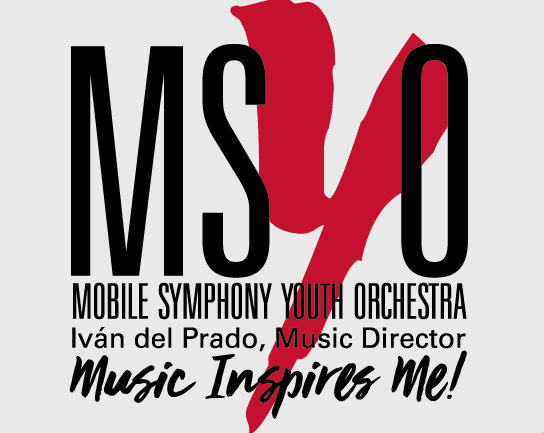 MOBILE SYMPHONY YOUTH ORCHESTRADr. Iván del Prado, Music DirectorNEW: CHAMBER STRINGS for Intermediate and Advanced String PlayersKeep playing your instrument during summer, polish your skills and learn new ones under the expert guidance of a professional string teacher artist. Make new friends, discover the secrets of playing chamber music, learn original repertoire, and just have fun playing in a smaller string ensemble!Five sessions total – Duos, trios, quartets, etc. / Music will be provided in advanceWho: Violin, viola, cello or string bass players with 4+ years of experienceAge: 13-21 years oldWhen:  All Thursdays in July starting on July 2, 2020 at 11 AM, 1:00 PM and 3:00 PMWhere: Larkins Center, 257 Dauphin St. Mobile, AL 36602Teacher Artists: Ivan del Prado and Daniela PardoFee: $90 (Five one hour and a half sessions) Minimum enrollment: 2 students per groupChamber Strings Proficiency Requirements:At least 4 years playing your instrument. Private lessons are recommended.Violin: G major 3-octave scale and arpeggio - Suzuki Book 4 or equivalentViola: C major 3-octave scale and arpeggio - Suzuki Book 4 or equivalentCello: C major 3-octave scale - Suzuki Book 3 or equivalentBass: G or F 2-octave major scale and arpeggio - Suzuki Book 2 or equivalentFor more information and to register: Please call 251-432-2010 or email us atDaniela Pardo daniela@mobilesymphony.org orIvan del Prado ivandelprado@mobilesymphony.org